Источник публикацииДокумент опубликован не былПримечание к документуНачало действия документа - 08.12.2022.Текст документа приведен в соответствии с публикацией на сайте https://files.oprf.ru по состоянию на 14.02.2023.Название документа"Кодекс этики членов Общественной палаты Российской Федерации"(одобрен протоколом пленарного заседания Общественной палаты РФ седьмого состава от 08.12.2022 N 6)Одобренпротоколом пленарного заседанияОбщественной палатыРоссийской Федерацииседьмого составаот 8 декабря 2022 года N 6КОДЕКС ЭТИКИ ЧЛЕНОВ ОБЩЕСТВЕННОЙ ПАЛАТЫ РОССИЙСКОЙ ФЕДЕРАЦИИI. Общие положения1. Кодекс этики членов Общественной палаты Российской Федерации (далее - Кодекс) устанавливает обязательные для каждого члена Общественной палаты Российской Федерации (далее - Общественная палата) правила поведения при осуществлении им своих полномочий, основанные на морально-нравственных нормах, уважении к обществу и своим коллегам.2. Целью Кодекса является обобщение этических норм и установление правил поведения для осуществления членами Общественной палаты своей деятельности, а также содействие укреплению авторитета Общественной палаты и повышению уровня доверия к Общественной палате, институтам общественного контроля в целом и обеспечение единых норм поведения членов Общественной палаты.3. Член Общественной палаты обязан ознакомиться с положениями Кодекса и соблюдать их в процессе своей деятельности.4. Член Общественной палаты при осуществлении своих полномочий обязан соблюдать Конституцию Российской Федерации, Федеральный закон от 21 июля 2014 года N 212-ФЗ "Об основах общественного контроля в Российской Федерации", Федеральный закон от 4 апреля 2005 года N 32-ФЗ "Об Общественной палате Российской Федерации", Федеральный закон от 25 декабря 2008 года N 273-ФЗ "О противодействии коррупции", иные федеральные законы и нормативные правовые акты Российской Федерации, а также Регламент Общественной палаты, настоящий Кодекс, руководствоваться общепризнанными нравственными принципами и нормами российского общества и государства.II. Основные принципы и этические правила поведения членаОбщественной палаты5. В своей деятельности члену Общественной палаты необходимо исходить из конституционных положений о том, что человек, его права и свободы являются высшей ценностью и каждый гражданин имеет право на неприкосновенность частной жизни, личную и семейную тайну, защиту чести, достоинства, своего доброго имени. Член Общественной палаты своим поведением должен способствовать установлению деловых взаимоотношений и конструктивного сотрудничества в рамках деятельности Общественной палаты.6. В поведении член Общественной палаты должен воздерживаться от:6.1. любого вида высказываний и действий дискриминационного характера по признакам пола, возраста, расы, национальности, языка, гражданства, социального, имущественного или семейного положения, политических или религиозных предпочтений;6.2. грубости, проявлений пренебрежительного тона, заносчивости, предвзятых замечаний, предъявления неправомерных, незаслуженных обвинений;6.3. угроз, оскорбительных выражений или реплик, действий, препятствующих нормальному общению или провоцирующих противоправное поведение.7. Член Общественной палаты при осуществлении возложенных на него полномочий должен:7.1. исполнять свои обязанности добросовестно в пределах полномочий члена Общественной палаты;7.2. руководствоваться принципами законности, беспристрастности и справедливости, гласности и демократичности в сфере деятельности, затрагивающей общественные интересы;7.3. способствовать реализации и защите гарантированных Конституцией Российской Федерации прав и свобод человека и гражданина, содействовать обеспечению демократических принципов развития государства и общества;7.4. исходить из того, что признание, соблюдение и защита прав и свобод человека и гражданина определяют основной смысл и содержание деятельности Общественной палаты;7.5. исходить из честного, разумного, добросовестного исполнения своих обязанностей, относиться к коллегам в духе уважения, доверия и сотрудничества;7.6. проявлять уважение к официальным государственным символам Российской Федерации, к убеждениям, традициям, культурным особенностям этнических и социальных групп, религиозных конфессий, способствовать межнациональному и межконфессиональному взаимодействию и согласию;7.7. заботиться о повышении авторитета Общественной палаты;7.8. содействовать представителям средств массовой информации в объективном освещении деятельности Общественной палаты, уважительно относиться к профессиональной деятельности журналистов. Член Общественной палаты обязан соблюдать высокие этические стандарты во взаимодействии с представителями СМИ, в том числе в сети Интернет, помнить о том, что любая высказанная им точка зрения (или распространяемая информация) может быть ассоциирована с его членством в Общественной палате;7.9. проявлять корректность и внимательность в обращении с гражданами и должностными лицами;7.10. принимать предусмотренные законодательством Российской Федерации меры по недопущению возникновения конфликта интересов и урегулированию возникших случаев конфликта интересов. При наличии конфликта интересов или возможности его возникновения незамедлительно сообщить об этом в Межкомиссионную рабочую группу Общественной палаты по этике и Регламенту.8. Член Общественной палаты при осуществлении возложенных на него полномочий не должен допускать:8.1. личной заинтересованности, которая приводит или может привести к конфликту интересов;8.2. поведения, которое могло бы вызвать сомнение в добросовестном исполнении им своих обязанностей, а также избегать конфликтных ситуаций, способных нанести ущерб его репутации или авторитету Общественной палаты;8.3. действий, связанных с влиянием каких-либо личных, имущественных (финансовых) и иных интересов, препятствующих добросовестному исполнению им своих обязанностей;8.4. использования статуса члена Общественной палаты для оказания влияния на деятельность государственных органов, органов местного самоуправления, организаций, должностных лиц, граждан при решении вопросов личного характера;8.5. высказываний, заявлений, обращений от имени Общественной палаты или ее рабочих органов, не будучи на то ими уполномоченным.III. Ответственность за нарушение положений Кодекса9. Нарушением Кодекса признается невыполнение или ненадлежащее выполнение членом Общественной палаты этических норм поведения, установленных настоящим Кодексом.10. В случае нарушения норм Кодекса на заседании Общественной палаты, комиссии, рабочей группы и иных мероприятиях Общественной палаты председательствующий предупреждает члена Общественной палаты о недопустимости подобного поведения, а в случае повторного нарушения лишает его права выступления в течение всего заседания.11. В случае грубого нарушения членом Общественной палаты положений Кодекса, в том числе сокрытия информации об основаниях, исключающих возможность являться членом Общественной палаты, полномочия члена Общественной палаты могут быть прекращены в порядке, установленном федеральным законодательством, Регламентом Общественной палаты.12. Под грубым нарушением понимается нарушение норм, установленных настоящим Кодексом, допущенное членом Общественной палаты при осуществлении своих полномочий, которое отрицательно повлияло на осуществление целей и задач Общественной палаты.13. Общественная палата осуществляет рассмотрение вопроса о нарушении Кодекса:- по обращению члена или членов Общественной палаты;- по обращению органов государственной власти и местного самоуправления, коммерческих организаций, общественных, некоммерческих объединений и граждан.14. Предметом рассмотрения не могут являться вопросы, связанные с личной жизнью члена Общественной палаты.15. Вопрос о нарушении настоящего Кодекса рассматривается Межкомиссионной рабочей группой Общественной палаты по этике и Регламенту в течение 30 календарных дней с момента поступления обращения. В течение этого срока Межкомиссионной рабочей группой Общественной палаты по этике и Регламенту принимается решение о проведении заседания по рассмотрению вопроса о нарушении Кодекса.Член Общественной палаты, действия которого являются предметом рассмотрения на заседании Межкомиссионной рабочей группы Общественной палаты по этике и Регламенту, извещается о дате, месте и времени проведения заседания. В случае невозможности участия члена Общественной палаты в заседании по уважительной причине заседание может быть отложено на срок до 30 дней.16. В заседании Межкомиссионной рабочей группы Общественной палаты по этике и Регламенту, посвященном рассмотрению вопроса о нарушении Кодекса этики, принимают участие член Общественной палаты, действия которого явились предметом рассмотрения, а также по решению Межкомиссионной рабочей группы Общественной палаты по этике и Регламенту лица, инициировавшие рассмотрение вопроса, и другие лица, которые могут оказать содействие в выяснении всех обстоятельств, необходимых для принятия объективного решения. Отсутствие любых из указанных лиц, надлежащим образом извещенных о времени и месте заседания Межкомиссионной рабочей группы Общественной палаты по этике и Регламенту, не препятствует рассмотрению вопроса по привлечению члена Общественной палаты к ответственности за нарушение Кодекса.17. По результатам рассмотрения вопроса о нарушении Кодекса Межкомиссионная рабочая группа Общественной палаты по этике и Регламенту принимает одно из следующих решений:1) о нарушении членом Общественной палаты Кодекса;2) об отсутствии нарушения членом Общественной палаты Кодекса.18. Решения Межкомиссионной рабочей группы Общественной палаты по этике и Регламенту оформляются протоколом, в соответствии с Регламентом Общественной палаты направляются в совет Общественной палаты для утверждения.IV. Заключительные положения19. Действие Кодекса распространяется на членов Общественной палаты. В отношениях, не урегулированных настоящим Кодексом и законодательством Российской Федерации, члены Общественной палаты должны руководствоваться общепринятыми морально-нравственными принципами и положениями действующего законодательства.20. Кодекс разрабатывается Межкомиссионной рабочей группой Общественной палаты по этике и Регламенту, вносится на утверждение Общественной палаты советом Общественной палаты.21. Кодекс и поправки в него принимаются простым большинством голосов на пленарном заседании Общественной палаты.22. Кодекс вступает в силу со дня принятия его на пленарном заседании Общественной палаты простым большинством голосов.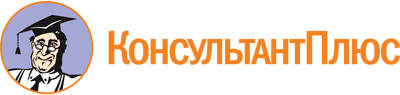 "Кодекс этики членов Общественной палаты Российской Федерации"
(одобрен протоколом пленарного заседания Общественной палаты РФ седьмого состава от 08.12.2022 N 6)Документ предоставлен КонсультантПлюс

www.consultant.ru

Дата сохранения: 30.01.2024
 